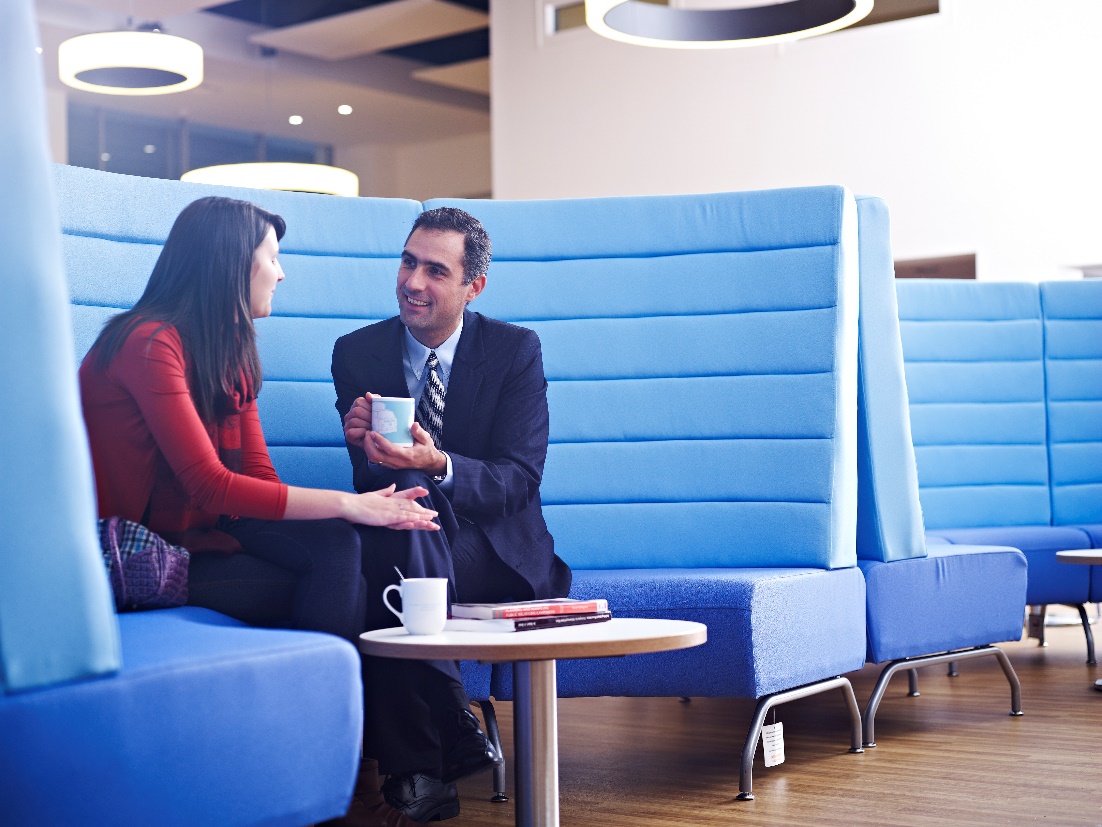 A2.5 Being inclusive in supervising final year projects and dissertationsOffer varietyHow?Diversify the type of final year projects and dissertations available by giving students options aligned to their aspirations following completion of the course Why?A diverse student body will include students with different motivations and they are likely to be far more engaged with the project if they can link the skills and knowledge to potential future use and personal meaning.Remind students of the skills they have developed to design, plan and write a project or dissertation How?Students should have developed the necessary skills for carrying out a project or dissertation over the preceding years.  These should be embedded in pre-requisite modules or more generally within the curriculum.Why?Reminding students of where and how they have developed project-related skills will give them confidence and develop their self-reliance.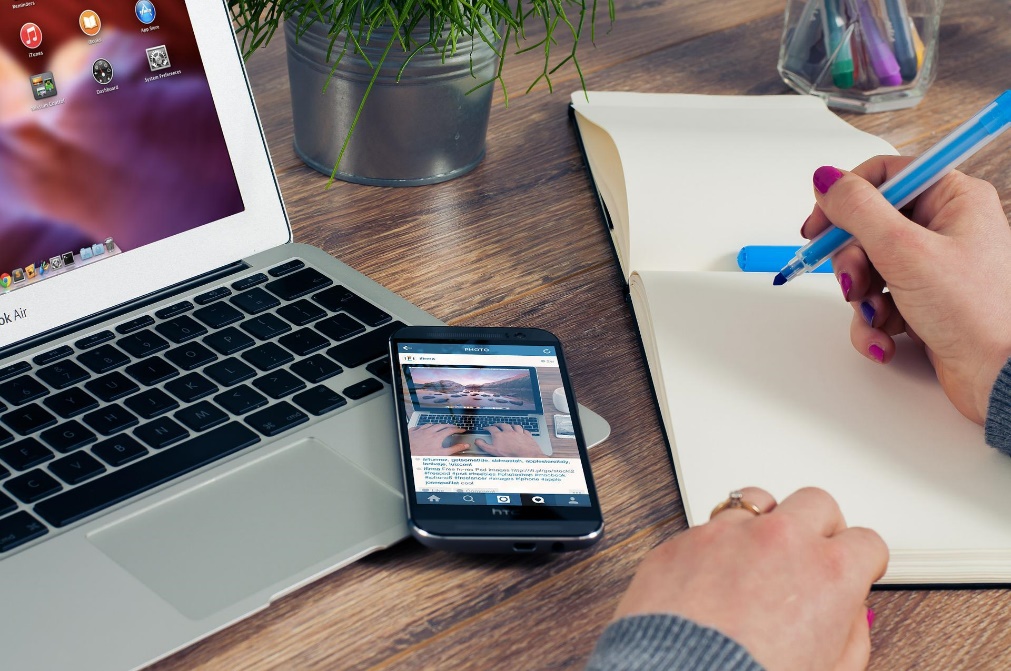 Give practical informationHow?Provide guidance on the structure and possible layout of the final year project, including examples and information that students can refer to as needed. This dissertation guide from the Royal Literary Fund advises on the different stages of writing.Why?Giving guidance from the outset about how the word count can be broken down and the purpose of each section will make it seem more manageable. This is particularly important for students with specific learning difficulties (SpLDs) who may experience challenges with academic writing, organisation and time management. Prepare students for fieldwork and lab workHow?Assist students in assessing any risks involved in off-site activities at an early stage and identify measures that the student can put in place to address any difficulties which might arise.Why?Ensuring students have planned and prepared well will mitigate against problems which disrupt the progress of the project. This is particularly important for disabled students who will need to think through additional challenges associated with their disability as early as possible.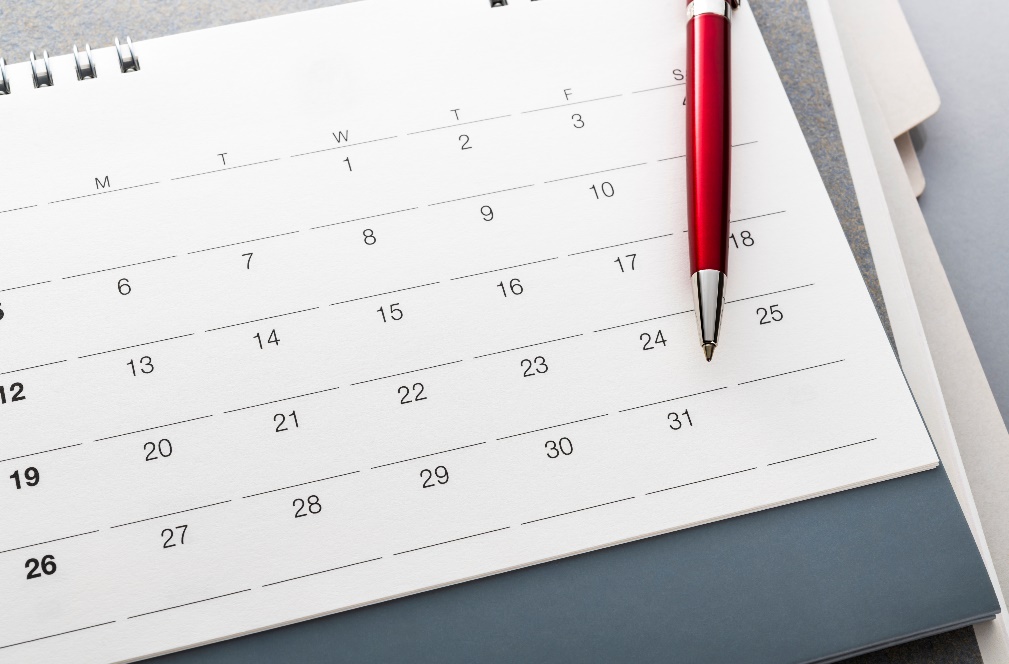 Support skill development How?Refer students to further sources of support, such as study skills support, for help with aspects such as referencing and keeping track of sources.  Provide students with explicit guidance on reflective writing where required. Support students to make realistic project plans.Encourage students to use text-to-speech software for proofreading their work where this will help.  Encourage them to contact the Disability and Dyslexia Service to find out about support. Make students aware of the professional advice on academic writing provided by the Royal Literary Fund’s Academic Writers in Residence at the University.  Although this service does not include specific proof-reading services, it will enable students consult with professional writers who can help develop their writing abilities. Why?Some students may have struggled to acquire these skills through their course. Many students with SpLDs and autism spectrum conditions find it difficult to break down larger tasks into smaller chunks and to estimate how long each activity is likely to take.Students with SpLDs and those who do not have English as a first language may benefit from hearing their work read back to them in order to check it for sense and minor errors. Students will benefit from support to help them express their ideas more clearly and improve their academic writing skills.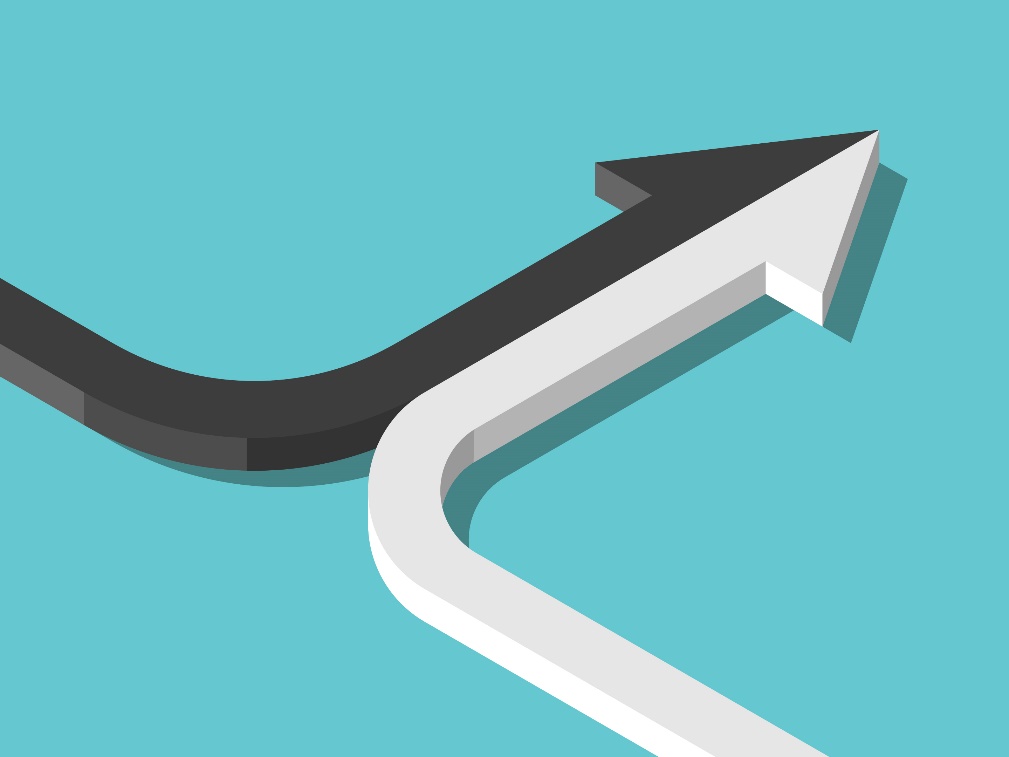 Agree expectationsHow?Encourage your dissertation student to challenge your ideas and engage in debate with you. Hold a clarification session with your student to ensure that you both have a clear understanding of the purpose of the project.Why?Some students may be from cultural backgrounds where authority figures must not be challenged.  This means they may be inclined to agree with the supervisor on everything rather than understanding debate as a learning opportunity. Due to prior educational experience or cultural background, there may be a mismatch in understanding the meaning and purpose of research-based learning.Regularly revisit the focus of the work and monitor progressHow?Ensure you and your student maintain the same vision regarding the purpose and direction of the project throughout the student’s learning journey. Use project plan milestones to identify students who are falling behind and identify problems early on.Why?Through the process of reading, researching and thinking, students can change direction with their ideas and may not think it is relevant to inform you. If this change is potentially problematic, you need to know as early as possible in order to salvage the project. It may be more difficult for disabled students or those with additional responsibilities outside of university life to find the time they need to rescue a project that has gone awry or to catch up when they have fallen behind.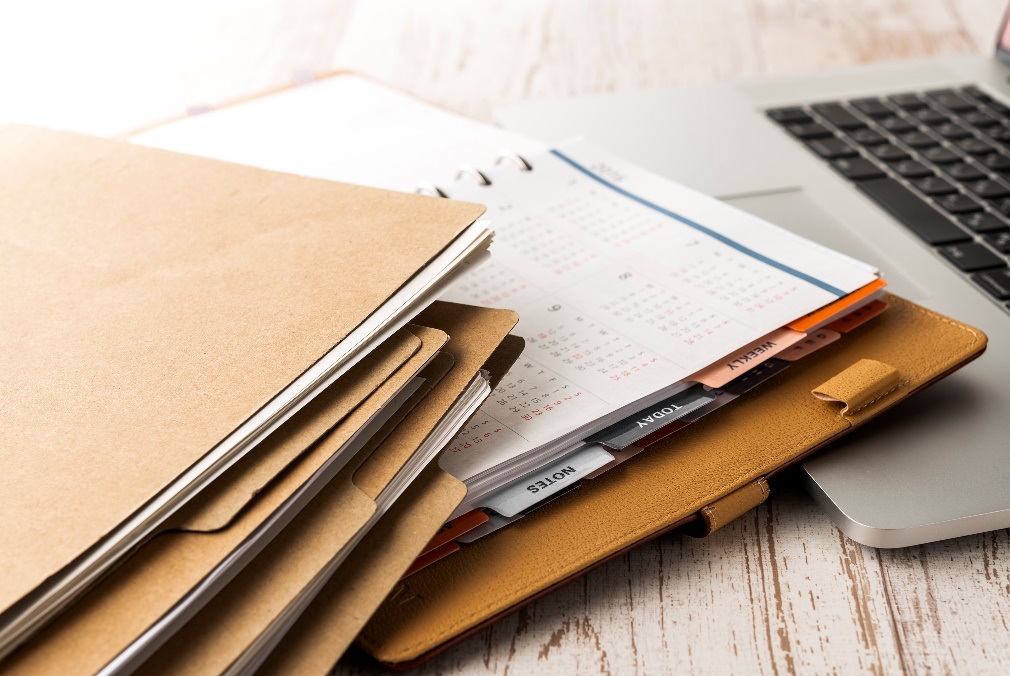 Encourage systematic record keepingHow?Consider allowing students record supervisions as this will reduce the need for note-taking. Consider providing a template for students to record key points from supervision meetings and actions to complete. Recap this record for action points at the end of the meeting so that both parties are clear about the next steps.Why?Some students have difficulty listening, engaging fully in discussion, and taking notes simultaneously. This may apply to people with dyslexia, those with concentration and memory difficulties, or those with certain mental health conditions.Some students may have poor organisational skills and may need support to ensure they come away from supervision meetings with useful information. Providing a template ensures both student and supervisor are clear about what should happen next and provides an opportunity for the student to consolidate the main points of the discussion. Keeping co-authored notes will also give you a record of any advice given.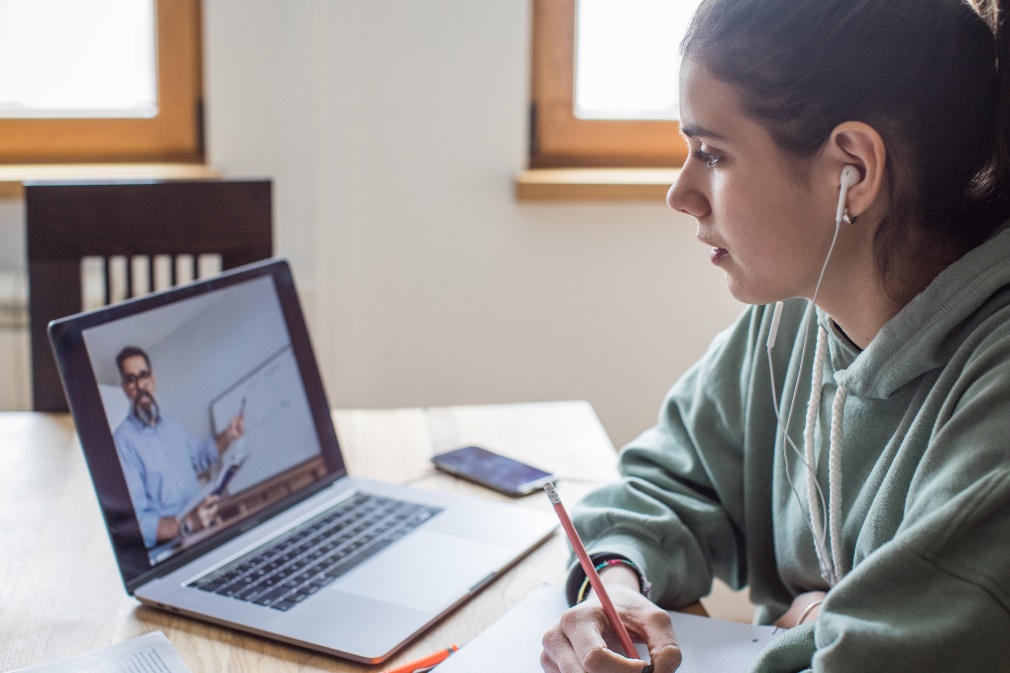 Support students to prioritise their timeHow?Be aware of students’ other commitments outside of university and enable them to be realistic about the time commitment involved in a dissertation or long project. Use Teams rather than meeting in person if this is more convenient.Why?Students with caring responsibilities or those who need to work part-time to support themselves may find it difficult to devote sufficient time to a longer project without guidance on time management (particularly if they haven’t undertaken a longer project before).Useful links and resources Dissertation Guide, Royal Literary FundInclusive one-to-one tutorials, Oxford Brookes UniversitySCALE, University of Worcester Supervising master’s dissertations: A guide to good practice, University of Worcester, 2021University of Worcester Academic Writers in ResidenceUniversity of Worcester Study SkillsWith thanks to colleagues at the University of Leeds and Plymouth University, for allowing us to use and adapt their series of guides Weblinks reviewed and updated: July 2022 Attribution-Non-Commercial CC BY-SA.This document 2022, University of Worcester. This work is made available for reuse under the terms of the Creative Commons Attribution-Non-Commercial Share Alike Licence 4.0 http://creativecommons.org/licenses/by-nc-sa/4.0/